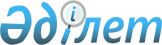 О внесении изменений и дополнения в постановление акимата города Астаны от 30 января 2015 года № 114-166 "Об утверждении Положения о Государственном учреждении "Управление экономики и бюджетного планирования города Астаны"
					
			Утративший силу
			
			
		
					Постановление акимата города Астаны от 7 декабря 2016 года № 114-2446. Утратило силу постановлением акимата города Астаны от 6 марта 2018 года № 06-433.
      Сноска. Утратило силу постановлением акимата города Астаны от 06.03.2018 № 06-433.
      В соответствии с законами Республики Казахстан от 23 января 2001 года "О местном государственном управлении и самоуправлении в Республике Казахстан", от 1 марта 2011 года "О государственном имуществе", акимат города Астаны ПОСТАНОВЛЯЕТ: 
      1. Внести в постановление акимата города Астаны от 30 января 2015 года № 114-166 "Об утверждении Положения о Государственном учреждении "Управление экономики и бюджетного планирования города Астаны" (зарегистрировано в Реестре государственной регистрации нормативных правовых актов за № 884, опубликовано в газетах "Астана ақшамы" от 12 марта 2015 года № 27 (3232), "Вечерняя Астана" от 12 марта 2015 года № 27 (3250) следующие изменения и дополнение:
      преамбулу изложить в следующей редакции:
      "В соответствии с законами Республики Казахстан от 23 января 2001 года "О местном государственном управлении и самоуправлении в Республике Казахстан", от 1 марта 2011 года "О государственном имуществе", от 6 апреля 2016 года "О правовых актах", акимат города Астаны ПОСТАНОВЛЯЕТ:"; 
      в Положении о Государственном учреждении "Управление экономики и бюджетного планирования города Астаны", утвержденном вышеуказанным постановлением:
      в пункте 16:
      подпункт 20) исключить;
      подпункт 27) изложить в следующей редакции:
      "27) осуществление мониторинга о ходе реализации бюджетных инвестиционных проектов, осуществляемых за счет средств местного бюджета, а также местных бюджетных инвестиций посредством участия государства в уставном капитале юридических лиц;";
      подпункт 29) изложить в следующей редакции:
      "29) подготовка проектов постановлений акимата города Астаны о внесении изменений в лимиты штатной численности органов государственного управления и проектов распоряжений акима города Астаны о внесении изменений в штатные расписания местных исполнительных органов;";
      дополнить подпунктом 34-1) следующего содержания:
      "34-1) согласование, формирование перечня местных проектов государственно-частного партнерства, планируемых к реализации и представление его в местный представительный орган;".
      2. Возложить на руководителя Государственного учреждения "Управление экономики и бюджетного планирования города Астаны" опубликование настоящего постановления в официальных и периодических печатных изданиях, а также размещение на интернет-ресурсе, определяемом Правительством Республики Казахстан, и на интернет-ресурсе акимата города Астаны.
      3. Контроль за исполнением настоящего постановления возложить на заместителя акима города Астаны Лукина А.И.
      4. Настоящее постановление вступает в силу со дня его подписания.
					© 2012. РГП на ПХВ «Институт законодательства и правовой информации Республики Казахстан» Министерства юстиции Республики Казахстан
				
      Аким города Астаны

А. Исекешев
